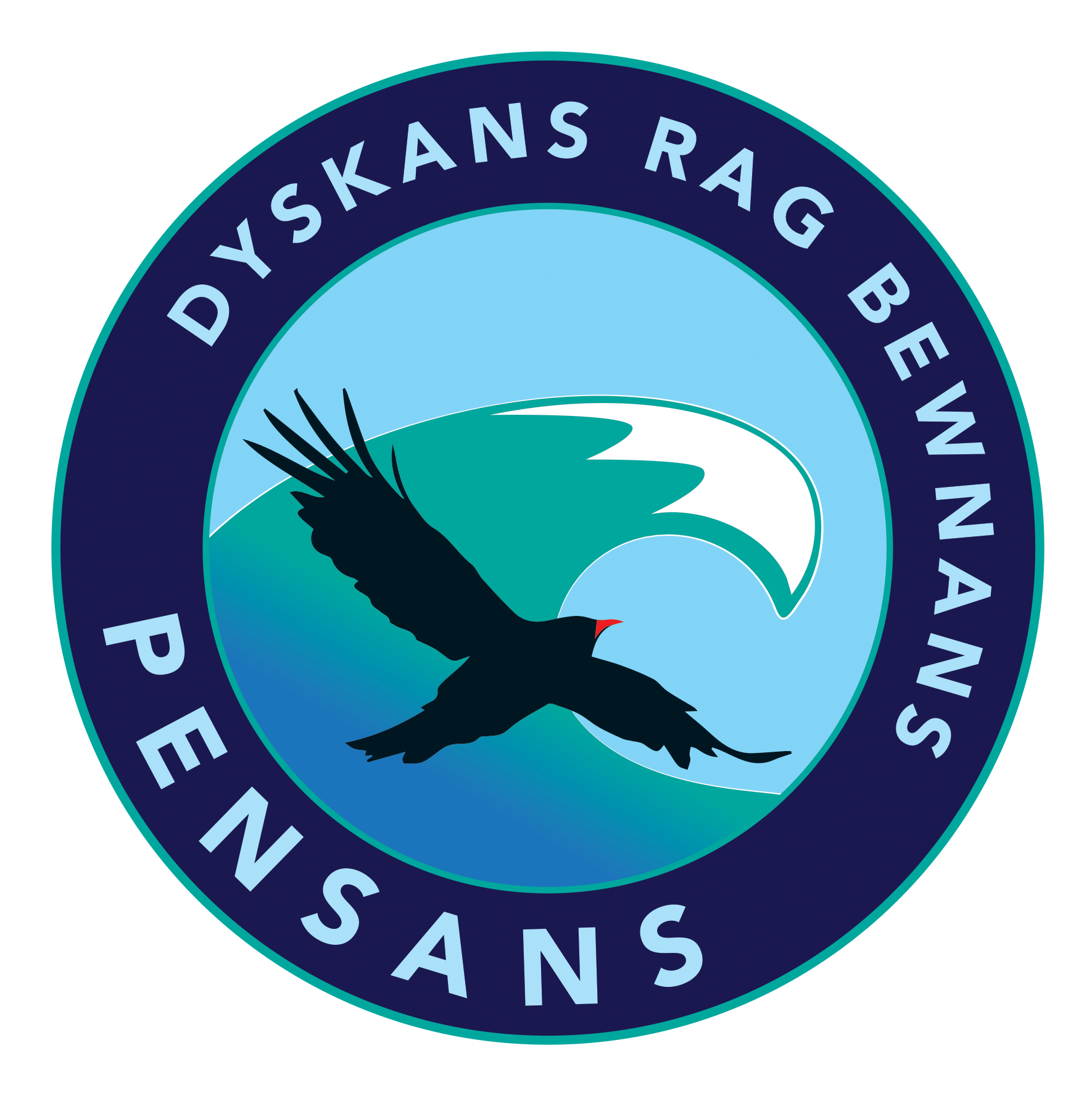 PRACTICE SHEETUpdated Summer 2017Score/ 44